Благотворительный проектакционерного общества «Атомстройэкспорт»  «Оранжевый мяч» – баскетбол способствует формированию у детей и родителей осознанной потребности в систематических занятиях физической культурой и спортом, самосовершенствовании, ведении здорового образа жизни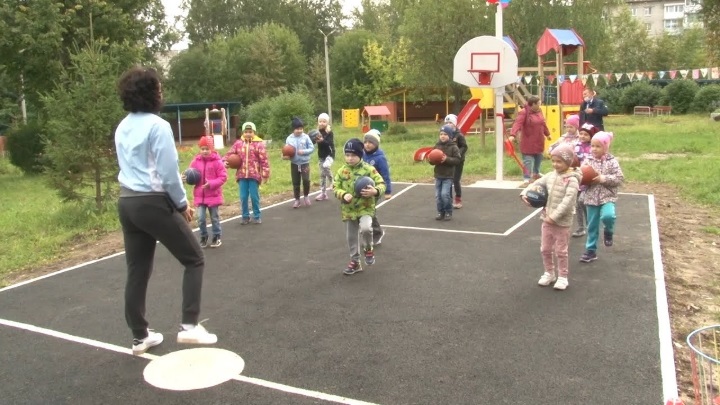 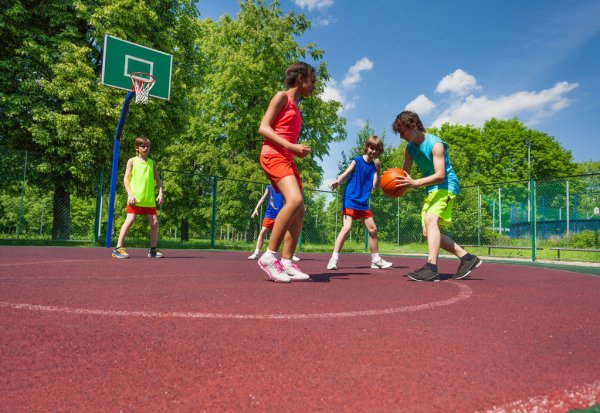 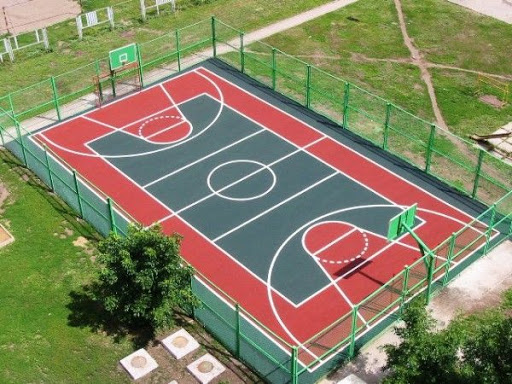 1.Наименование проекта: «Оранжевый мяч»1.Наименование проекта: «Оранжевый мяч»2. Срок реализации проекта: 12 месяцев2. Срок реализации проекта: 12 месяцев3. Организация-заявитель, предлагающая проект: Государственное учреждение образования «Детский сад№1 г. Островца»3. Организация-заявитель, предлагающая проект: Государственное учреждение образования «Детский сад№1 г. Островца»4. Цели проекта: создание современной безопасной спортивной площадки в учреждении образования для развития физических качеств и формирования здорового образа жизни среди детей дошкольного возраста.4. Цели проекта: создание современной безопасной спортивной площадки в учреждении образования для развития физических качеств и формирования здорового образа жизни среди детей дошкольного возраста.5. Задачи, планируемые к выполнению в рамках реализации проекта: 2. Способствовать формированию у детей и родителей осознанной потребности в систематических занятиях физической культурой и спортом, самосовершенствовании, ведении здорового образа жизни;3. Увеличить долю детей, вовлеченных в процесс занятий физической культурой и спортом, развивать двигательные навыки и умения в процессе обучения детей элементам спортивной игры баскетбол.5. Задачи, планируемые к выполнению в рамках реализации проекта: 2. Способствовать формированию у детей и родителей осознанной потребности в систематических занятиях физической культурой и спортом, самосовершенствовании, ведении здорового образа жизни;3. Увеличить долю детей, вовлеченных в процесс занятий физической культурой и спортом, развивать двигательные навыки и умения в процессе обучения детей элементам спортивной игры баскетбол.6. Целевая группа: воспитанники ГУО «Детский сад№1 г. Островца», дети дошкольного возраста г. Островца.6. Целевая группа: воспитанники ГУО «Детский сад№1 г. Островца», дети дошкольного возраста г. Островца.7. Краткое описание мероприятий в рамках проекта:приобретение и обустройство площадки для баскетбола;использовать данную спортивную площадку для проведения занятий по физической культуре;проведение мастер-классов по баскетболу педагогами ГУО «Детский сад №1 г. Островца»;проведение массовых спортивных мероприятий.7. Краткое описание мероприятий в рамках проекта:приобретение и обустройство площадки для баскетбола;использовать данную спортивную площадку для проведения занятий по физической культуре;проведение мастер-классов по баскетболу педагогами ГУО «Детский сад №1 г. Островца»;проведение массовых спортивных мероприятий.8. Общий объем финансирования (в долларах США): 4 2558. Общий объем финансирования (в долларах США): 4 255Источник финансированияОбъем финансирования (в долларах США)Средства донора4 2558. Место реализации проекта (область/район, город): Гродненская область/Островецкий район, г. Островец.8. Место реализации проекта (область/район, город): Гродненская область/Островецкий район, г. Островец.9. Контактное лицо: Е.И.Игнатович, заведующий Государственного учреждение образования «Детский сад №1 г. Островца»+375 (29) 1962161, ignatovich-e@mail.ru9. Контактное лицо: Е.И.Игнатович, заведующий Государственного учреждение образования «Детский сад №1 г. Островца»+375 (29) 1962161, ignatovich-e@mail.ru